EWANGELIAJ 10, 1-10Jezus jest bramą owiecSłowa Ewangelii według Świętego JanaJezus powiedział:
«Zaprawdę, zaprawdę, powiadam wam: Kto nie wchodzi do owczarni przez bramę, ale wdziera się inną drogą, ten jest złodziejem i rozbójnikiem. Kto jednak wchodzi przez bramę, jest pasterzem owiec. Temu otwiera odźwierny, a owce słuchają jego głosu; woła on swoje owce po imieniu i  wyprowadza je. A kiedy wszystkie wyprowadzi, staje na ich czele, owce zaś postępują za nim, ponieważ głos jego znają. Natomiast za obcym nie pójdą, lecz będą uciekać od niego, bo nie znają głosu obcych».Tę przypowieść opowiedział im Jezus, lecz oni nie pojęli znaczenia tego, co im mówił.Powtórnie więc powiedział do nich Jezus: «Zaprawdę, zaprawdę, powiadam wam: Ja jestem bramą owiec. Wszyscy, którzy przyszli przede Mną, są złodziejami i rozbójnikami, a nie posłuchały ich owce. Ja jestem bramą. Jeżeli ktoś wejdzie przeze Mnie, będzie zbawiony – wejdzie i wyjdzie, i znajdzie pastwisko. Złodziej przychodzi tylko po  to, aby kraść, zabijać i niszczyć. Ja przyszedłem po to, aby owce miały życie, i miały je w obfitości».Oto słowo Pańskie.30.04.2023  IV Niedziela Wielkanocna. 1. W poniedziałek rozpoczynamy nabożeństwa majowe, które będą̨ odprawiane w dni powszednie o godz. 17.30, natomiast w niedzielę i święta po Mszy Świętej po sumie.2. We wtorek o godz. 8.00 w Bazylice Msza św. ku czci św. Antoniego, oraz III dzień nowenny do św. Antoniego3. We środę  Uroczystość́ Najświętszej Maryi Panny Królowej Polski. Msze św. tak jak w każdą̨ niedzielę. Nabożeństwa majowe w niedziele i święta po Mszy św. o godz. 11.30. Na Mszy św. o godz. 9.30 modlimy się̨ w intencji Ojczyzny i intencji strażaków.4. W czwartek na Mszę św., wieczorową zapraszamy dzieci, które przygotowują się do I Komunii Św., wraz z rodzicami, a po Mszy w kościele dalsza część spotkania. 5. W tym tygodniu I czwartek i piątek i sobota miesiąca. W czasie wystawienia będzie możliwość́ spowiedzi. W czwartek , piątek i sobotę indywidualna adoracja przed Najświętszym Sakramentem od godz. 17.00 do 18.00, w czasie której będzie odczytana litania Loretańska.6. W przyszłą niedzielę Diecezjalny Dzień Rodziny w Parczewie. Początek o godz. 10.00 w Bazylice Mniejszej.7. Za tydzień taca na Inwestycje parafialne.8. Do chorych pojedziemy w piątek od g. 9.009. Wojewódzki Szpital Specjalistyczny w Białej Podlaskiej zachęca Panie do skorzystania z bezpłatnych badań, nie wymagających skierowania, które pozwalają wykryć chorobę nowotworową we wczesnym stadium. Szczegółowe informacje i numer telefonu na tablicy ogłoszeń. 10. Jest organizowana pielgrzymka przez Bractwo Strażników Kościoła do Woli Głowskiej, Wąwolnicy i Kazimierza Dolnego 27 maja. Zapisy i wpłaty do 10 maja w zakrystii i u organizatorów. Koszt 120zł. Dodatkowa informacje na plakacie. 11. W tym tygodniu odeszły do Pana: Anna Andrzejuk, Genowefa Troć, której pogrzeb odbędzie się w czwartek o godz.10.00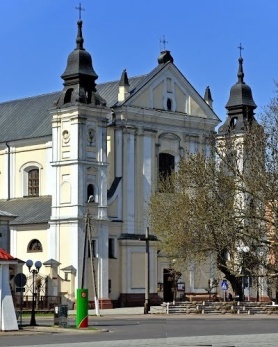 30.04. 2023 r.W CIENIU BazylikiPismo Parafii Trójcy św. w Janowie Podlaskim-do użytku wewnętrznego-PONIEDZIAŁEK – 01 maja PONIEDZIAŁEK – 01 maja 7.001.+Jana Owerko – ROZPOCZECIE GREGORJANKI – of. rodzina.  15.151. +Jolantę Michej 18.001. +Mariannę i Wacława Rogulskich – greg. of. syn. ZAKOŃCZENIE.WTOREK –02 maja WTOREK –02 maja 7.00 1.+Jana Owerko – greg. – of. rodzina. 8.001. Nowenna do św. Antoniego. 15.151. +Barbarę Suprunowicz (2r.) – of. mąż z dziećmi. 18.001.+Aleksandrę i Bolesława, zm. z rodz. Wachowiczów i Filipiuków – of. Antonina Andrzejuk. ŚRODA – 03 majaŚRODA – 03 maja8.00 1. +Sabinę (35r.), Franciszka (2r.), Ryszarda, zm.z rodz. Jańczuków i Mirończuków – of. Danuta Jańczuk.9.301. Za Ojczyznę i w int. strażaków. 2.+Mieczysława (14r.), Helenę, Mariannę, Grzegorza, dziadków z obu stron. 11.301.+Jana Owerko – greg. – of. rodzina. 15.151. Wypominkowa. 18.001.W intencji uczestników nowenny do MBNP.2.+Stanisława ( r.), Marię, Stanisława, Elżbietę, Jana, Olgę, Walentynę, Stefana, zm. z rodz. Kotlarczuków, Jochimiuków, Maksymiuków. Czwartek – 04 majaCzwartek – 04 maja7.001.+Jana Owerko – greg. – of. rodzina. 15.151. O powołania kapłańskie i zakonne. 18.001. Dz. Bł. w 9 r. ślubu Dominiki i Piotra Moś oraz w 49 r. ślubu Mirosławy i Longina. PIĄTEK – 05 majaPIĄTEK – 05 maja7.001.+Jana Owerko – greg. – of. rodzina. 15.151. +Mikołaja Abramczuka – of. rodz. Wawrzyniuków i  Łojków. 18.001. +Zm. rodziców -Jana i Kazimierę, Aleksandra i Mariannę – of. Franciszka Hordyjewicz.2.+Annę Andrzejuk (9dz.)  SOBOTA – 06 maja SOBOTA – 06 maja 7.001.+Jana Owerko – greg. – of. rodzina. 15.151. +Mikołaja Abramczuka – of. wnuki z rodzinami. 18.001. +Mariannę (r.), Witalisa, Janinę, Tadeusza, Mariana, Pawła, Paulinę, Piotra NIEDZIELA –07 maja NIEDZIELA –07 maja 8.001.+Jana Owerko – greg. – of. rodzina. 9.301.+Zygmunta ( z racji imienin), i Jarosława Mycia – of. rodzina.2.+Zm. siostry z KRK z Hołodnicy, a dla żywych o Boże błog., - zel. Józefy Kłubczuk.  11.301. Za parafian.15.151. +Adama Plażuka (2r. ) – of. żona18.001. +Marię Kotlarczuk, Stanisława, zm. z rodz. Maksymiuków, Olgę i Jana – of. syn Tadeusz. 